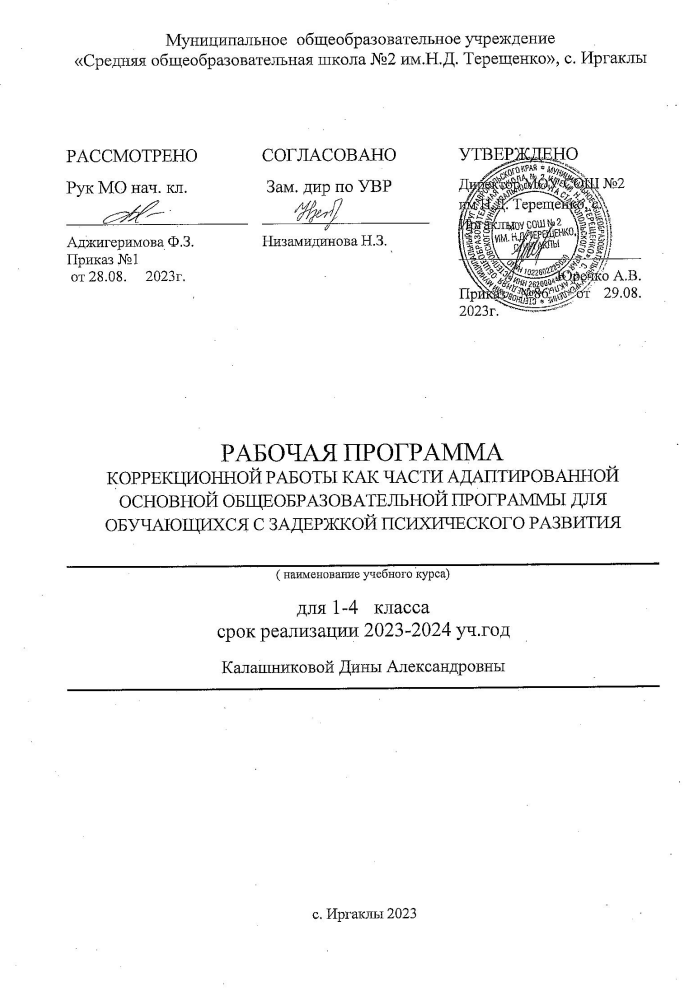 ОГЛАВЛЕНИЕ1. Введение…………………………………………………………………..22. ПРОГРАММА КОРРЕКЦИОННОЙ РАБОТЫ КАК ЧАСТИ АДАПТИРОВАННОЙ ОСНОВНОЙ ОБЩЕОБРАЗОВАТЕЛЬНОЙ ПРОГРАММЫ ДЛЯ ОБУЧАЮЩИХСЯ С ЗАДЕРЖКОЙ ПСИХИЧЕСКОГО РАЗВИТИЯ2.1 ЦЕЛЕВОЙ КОМПОНЕНТ.....…………………………………………..42.1.1 Краткая психолого-педагогическая характеристика        младшего школьника с ЗПР…………………………………………62.2 СОДЕРЖАТЕЛЬНЫЙ КОМПОНЕНТ..…………………………….72.3 ОРГАНИЗАЦИОННЫЙ КОМПОНЕНТ ………………………….. 132.3.1 Кадровые условия……………………………………………………..142.3.2 Взаимодействие с родителями……………………………………….142.3.3 Финансовые условия…………………………………………………..152.3.4 Материально-технические условия………………………………….153 ЗАКЛЮЧЕНИЕ……………………………………………………………..16Список литературы…………………………………………………………..17ВВЕДЕНИЕАктуальным вопросом современного процесса образования стало увеличение численности обучающихся,  нуждающихся в квалифицированном дефектологическом сопровождении. Таким образом перед всем педагогическим сообществом ставится задача совместного взаимодействия с целью воспитания, обучения  и  социализации детей и подростков с ограниченными возможностями здоровья (ОВЗ) в условияхвнедрения ФГОС ОВЗ.Модель организации коррекционного сопровождения начального общего образования МКОУ СОШ № 2проектируется с учётом особенностей и традиций учреждения, создающегоусловия и реализующего потребности  всех учащихся в раскрытии интеллектуальных и творческих возможностей личности. АООП НОО включает в себя и модельный блок коррекционной работы, которая разработана в соответствии с требованиями Закона РФ «Об образовании», Федерального государственного образовательного стандарта начального общего образования, Концепции УМК «Начальная школа XXI века», а также с учетом опыта работы школы. Одной из специфических особенностей школьного блока образовательного  учреждения на всех уровнях реализации ФГОС заключается в том, что часть контингента – это дети, испытывающие трудности при обучении в массовой школе. Одна из важных задач нашей школы – создание условий и предпосылок для успешного обучения всех учащихся. В связи с этим возникла необходимость совершенствования работы педагогического состава  с детьми «группы риска» (содержания, методов, форм, организация воспитательно-образовательного процесса) в условиях внедрения ФГОС; внедрения современных форм мониторинга достижения планируемых результатов АООП и личностного развития детей «группы риска».Среди детей с ограниченными возможностями здоровья (ОВЗ) дети с задержкой психического развития (ЗПР) составляют самую многочисленную группу, характеризующуюся неоднородностью и полиморфностью.2.1 ЦЕЛЕВОЙ КОМПОНЕНТАдаптированная основная образовательная программа начального общего образования для детей с задержкой психического развития (ВАРИАНТ 7.1,7.2 ) – это учебно-методическая документация, определяющая рекомендуемые федеральным государственным образовательным стандартом объем и содержание образования, планируемые результаты освоения образовательной программы, примерные условия образовательной деятельности, включая примерные расчеты нормативных затрат оказания государственных услуг по реализации образовательной программы и разрабатывается учётом нормативно-правовой базы:Закон Российской Федерации от 29 декабря 2012 г. № 273-ФЗ «Об образовании в Российской Федерации»Приказ Минобрнауки России от 19.12.2014 № 1598 «Об утверждении федерального государственного образовательного стандарта начального общего образования обучающихся с ограниченными возможностями здоровья»Приказ Минобрнауки России от 19.12.2014 № 1599 «Об утверждении федерального государственного образовательного стандарта образования обучающихся с умственной отсталостью (интеллектуальными нарушениями)»Письмо Минобрнауки России от 16.02.2015 № ВК-333/07 «Об организации работы по введению ФГОС образования обучающихся с ОВЗ»Постановление Главного санитарного врача  РФ от 10.07.2015г. Об утверждении СанПиН 2.4.2.3286-15 (Санитарно-эпидемологических требований к условиям и организации обучения и воспитания в организациях, осуществляющих образовательную деятельность по адаптированным основным общеобразовательным программам для обучающихся с ОВЗ)Так как актуальность проблемы в современностиопределяется вопросами обеспечения условий доступности получения качественного образования детьми с ограниченными возможностями здоровья в общеобразовательных учреждениях. Поэтому одной из важнейших задач начального образования в соответствии с ФГОС НОО является обеспечение условий для индивидуального развития всех обучающихся, в особенности тех, кто в наибольшей степени нуждается в специальных условиях обучения,- детей с ограниченными возможностями здоровья, учёт их образовательных потребносте». Объективным основанием к выбору варианта АООП НОО ребёнка с ЗПР происходит на основании рекомендаций ПМПК, вследствие комплексного обследования. При этом учитывается индивидуальная программа реабилитации и абилитации. Цель программы коррекционной работы (вариант 7.1.,7.2)НОО в МКОУ СОШ № 2 опираясь на нормативно-правовую базу - это создание системы комплексной помощи детям с ограниченными возможностями здоровья в освоении основной образовательной программы начального общего образования, её академических составляющих,  коррекцию недостатков в физическом и (или) психическом развитии обучающихся, их социальную адаптацию, расширение их жизненных компетенций в сроки обучения (1-4 классы) . Для реализации программы коррекционной работы в образовательном учреждении созданы специальные условия обучения и воспитания, учитывающие особые образовательные потребности детей с ограниченными возможностями здоровья посредством индивидуализации и дифференциации образовательного процесса. В связи с этим решаются и будут решаться следующие задачи:Актуализация и развитие познавательных процессов и мыслительных операций с учетом уровня актуального развития учащихся;Создание условий для сохранения и укрепления здоровья учащихся, посредством внедрения современных здоровье сберегающих технологий;Содействие становлению и развитию личностных качеств и эмоционально-волевых особенностей учащихся, способствующих нормальному протеканию процесса обучения и воспитания и осуществлять их коррекцию;Развитие коммуникативных умений и навыков, необходимых для продуктивного взаимодействия с социумом;Создание условий для эффективной социально-психологической адаптации школьников к новым условиям жизни, помощь в решении проблем социального взаимодействия, улучшение климата межличностных взаимоотношений.2.1.1 КРАТКАЯ ПСИХОЛОГО-ПЕДАГОГИЧЕСКАЯ ХАРАКТЕРИСТИКА МЛАДШЕГО ШКОЛЬНИКА С  ЗПРУ детей младшего школьного возраста с задержкой психического развитиясохраняются стойкие проявления органического инфантилизма, вследствие чего образуется недостаточная готовность к обучению в школе, сниженная мотивация к учебе, школьная неуспеваемость и дезадаптация.  У дезадаптированных к учебной среде детей с ЗПР часто встречается синдром гиперактивности (называемый также гипердинамическим), для которого характерны общее двигательное беспокойство, неусидчивость, обилие лишних движений, импульсивность, повышенная возбудимость. Такие дети слабо подчиняются дисциплинарным требованиям, из-за агрессивного поведения у них возникают проблемы коммуникации со сверстниками. Все это приводит к выраженной школьной дезадаптации.Известно, что в самом распространенном своем значении школьная адаптация понимается как приспособление ребенка к новой системе социальных условий, новым отношениям, требованиям, режиму жизнедеятельности и т. д.При поступлении в школу у детей с ЗПР обнаруживается недостаточность общего запаса знаний и миропредставлений,  недостаточная целенаправленность интеллектуальной деятельности,  незрелость мыслительных операций.У детей с ЗПР в процессе обучения отмечаются различные нарушения письма и устной речи. Таким образом важна комплексная  системная организация целенаправленного коррекционно-развивающего процесса, предполагающего коррекцию не только познавательной, но и речевой деятельности. Данная проблема в работе с детьми с общим недоразвитием речи  и задержкой психического развития начальной ступени школьного возраста является  крайне актуальной.Разрабатывая программу коррекционного  сопровождения детей с ОВЗ ориентированную на детей ЗПР учитывалось то, что адаптация – это не только приспособление к успешному функционированию в данной среде, но и способность к дальнейшей социализации в обществе. Именно на таком представлении о сути школьной адаптации  разрабатывается программа для работы с конкретным ребенком и ученическим коллективом.Вместе с тем исследователи подчеркивают,  что нарушения у детей с задержкой в развитии имеют парциальный характер и могут поддаваться логопедической и психолого - педагогической коррекции.2.2 СОДЕРЖАТЕЛЬНЫЙ КОМПОНЕНТПрограмма коррекционной работыдолжна предусматривать индивидуализацию специального сопровождения обучающегося с ЗПР.Содержание программы коррекционной работы для каждого обучающегося определяется с учетом его особых образовательных потребностей на основе рекомендаций ПМПК, индивидуальной программы реабилитации. Коррекционная работа с младшими школьниками с ЗПР проводится в условиях комплексного взаимодействия специалистов. Рассмотрим основные направления коррекционной работыСодержание работы по данной рабочей программе тесно связано с содержанием школьной программы по русскому языку и чтению. Содержание коррекционной работы условно делится на несколько этапов. Этапы коррекционного обучения, темы логопедических занятий или количество часов для повторения, могут быть изменены, если это необходимо для данной группы учащихся.Перед началом логопедической работы организуется проведение обследования. При обследовании выявляется какой из компонентов языковой системы нарушен. Для диагностики, уточнения структуры речевого дефекта и оценки степени выраженности нарушений разных сторон речи (получения речевого профиля), построения системы индивидуальной коррекционной работы, комплектования подгрупп, отслеживания динамики речевого развития ребёнка с нарушением зрения рекомендуется тестовая методика диагностики устной и письменной речи Фотековой Т.А. и Ахутиной Т.В. с балльно-уровневой системой оценки. Результаты обследования отражаются в специально разработанной речевой карте. Исходя из результатов обследования, планируется дальнейшая коррекционная работа. Логопедическая работа должна начинаться как можно раньше, быть чётко спланирована и организована, должна носить не только коррекционный, но и предупреждающий вторичные дефекты характер.Коррекционная работа делится на два этапа:Подготовительный этап (1 класс):Цель: развитие и совершенствование сенсомоторных функций, психологических предпосылок и коммуникативной  готовности к обучению.Учителя-логопеды по своему усмотрению проводят данные занятия в начале коррекционной логопедической работы, учитывая особенности развития детей и характер их речевых нарушений.  этап: коррекция дефектов произношения; формирование полноценных фонетических представлений (на базе развития фонематического восприятия) и совершенствование звуковых обобщений в процессе упражнений в звуковом анализе и синтезе. этап: уточнение значений имеющихся у детей слов и дальнейшее обогащение словарного запаса путём накопления новых слов, относящихся к различным частям речи; за счёт развития у детей умения активно пользоваться различными способами словообразования; уточнение, развитие и совершенствование грамматического оформления речи. этап: совершенствование предложений различных синтаксических конструкций, различных видов текстов; Основной этап(2-4 классы). Коррекционная работа ведется в трех основных направлениях:На фонетическом уровне;На лексико - грамматическом уровне;На синтаксическом уровне.Коррекционная работа на фонетическом уровне:- коррекция дефектов произношения;-   формирование  полноценных  фонетических  представлений  на  базе  развития- фонематического восприятия, совершенствование звуковых обобщений в процессе упражнений в звуковом анализе и синтезе.Коррекционная работа на лексико-грамматическом уровне:Уточнение значений имеющихся в словарном запасе детей слов; дальнейшее обогащение словарного запаса путем накопления новых слов, относящихся к различным частям речи, формирования представлений о морфологических элементах слова, навыков морфемного анализа и синтеза слов.Коррекционная работа на синтаксическом уровне:Уточнение, развитие, совершенствование грамматического оформления речи путем овладения моделями различных синтаксических конструкций. Развитие навыков самостоятельного высказывания, путем установления последовательности высказывания, отбора языковых средств, совершенствования навыка строить и перестраивать предложения по заданным образцам.Диагностика учащихся.Обследование артикуляционного аппарата извуковой стороны речи. Обследование фонематического слуха. Обследование лексического строя речи. Обследование грамматического строя. Обследование процесса письма и чтения.Слова,обозначающие предметы.Слова,обозначающиедействия предметов. Дифференциация слов, обозначающих предмет и слов, обозначающих действие предмета. Слова, обозначающие признаки предметов. Дифференциация слов, обозначающих предмет, действие предмета и признак предмета. Двухсложные слова. Трехсложные слова. Определение порядка слогов в слове. Деление слов на слоги. Ударение. Однокоренные слова. Словообразование слов.Предложение. Речь,предложение.Предложение,слово.Простоедвусоставное нераспространенное предложение. Предложение из трех слов. Предложение из четырех слов. Дифференциация понятий предложение – слово. Работа с предлогами в, на. Работа с предлогами к, от. Работа с предлогами на – с (со). Составление предложений по опорной схеме. Составление предложений по опорной схеме. Распространение предложений. Выделение предложений из текста.Звуки речи. Гласные звуки. Звуки речи и способы их образования.Дифференциация понятий «звук» - «буква». Гласные звуки и буквы. Гласные первого ряда. Гласные второго ряда. Дифференциация гласных I и II ряда. Дифференциация гласных а-я. Дифференциация гласных о-ё. Дифференциация гласных у-ю. Дифференциация гласных и-ы. Выделение гласных из слов.Звуки речи. Согласные звуки. Согласные звуки и буквы.Твердыеимягкие согласные. Обозначение мягкости согласных гласными я, е, ё, ю. Звонкие и глухие согласные. Звук и буква Б. Звук и буква П. Дифференциация согласных Б – П. Звукибуква Д. Звук и буква Т. Дифференциация согласных Д – Т. Звук и буква Г. Звук и буква К. Дифференциация согласных Г – К. Звук и буква З. Звук и буква С. Дифференциация согласных З – С. Звук и буква Ш. Звук и буква Ж. Дифференциация согласных Ш-Ж.Дифференциация согласных З – Ж. Дифференциация согласных С – Ш. Дифференциациязвонких и глухих согласных.Связная  речь.Составление  описание  простого  предмета.Составление рассказа по опорным словам и схемам. Последовательный пересказ текста с опорой на вопросы. Развитие связной речи. Составление рассказа по серии сюжетных картинок.Планируемые результатыПо окончании 1 класса обучающиеся должны уметь:-учащиеся должны различать звуки на слух и в произношении;-анализировать слова по звуковому составу;-определять количество слогов в слове по количеству гласных, делить слова на слоги, переносить части слова при письме;-различать гласные и согласные, глухие и звонкие согласные, свистящие, шипящие и аффрикаты, гласные ударные и безударные;-списывать рукописный и печатный текст целыми словами и словосочетаниями;-учащихся должны соблюдать в повседневной жизни нормы речевого этикета и правила устного общения (умение слышать, точно реагировать на реплики, поддерживать разговор);-учащихся должны формулировать несложные выводы, основываясь на тексте.По окончании 2 класса обучающиеся должны уметь:-учащихся должны различать предложение, словосочетание, слово;-анализировать слова по звуковому составу;-составлять предложения, выделять предложения из речи и текста, восстанавливать нарушенный порядок слов в предложении;-подбирать группы родственных слов (несложные случаи); разбирать слово по составу (несложные случаи);-писать под диктовку предложения и тексты;-правильно читать вслух целыми словами;-соблюдать паузы между предложениями, логическое ударение, необходимую интонацию;-отвечать на вопросы по прочитанному;-высказывать своё отношение к поступку героя, событию;-пересказывать текст по плану с помощью учителя, несложные по содержанию тексты – самостоятельно.-устно рассказывать на темы, близкие их интересам.По окончании 3 класса обучающиеся должны уметь:-производить звукобуквенный анализ и синтез слов;-дифференцировать звуки по акустическому сходству;-подбирать к слову родственные слова;-владеть навыками словообразования и словоизменения;-подбирать синонимы и антонимы к различным частям речи;-дифференцировать предлоги и приставки;-составлять распространенные предложения;-определять тему рассказа, последовательность и связность предложений в тексте;-составлять  план  связного высказывания.По окончании 4 класса:-должна быть создана основа для продуктивного усвоения правил правописания, связанных с полноценными представлениями о морфологическом составе слова(безударные гласные, проверяемые ударением, приставки, сложные слова, изменение имён прилагательных по родам, числам, падежам в зависимости от существительных);-учащихся должны уметь характеризовать звуки русского и родного языков: гласные ударные/безударные; согласные твёрдые/мягкие, парные/непарные твёрдые и мягкие; согласные звонкие/глухие, парные/непарные звонкие и глухие;-учащихся должны различать родственные (однокоренные) слова и формы слова;-учащихся должны находить в словах окончание, корень, приставку, суффикс;-учащихся должны находить главные и второстепенные (без деления на виды) члены предложения;-учащихся должны соблюдать в повседневной жизни нормы речевого этикета и правила устного общения (умение слышать, точно реагировать на реплики, поддерживать разговор);-учащихся должны пересказывать текст подробно и сжато, устно и письменно;-сопоставлять и обобщать содержащуюся в разных частях текста информацию;-составлять на основании текста небольшое монологическое высказывание, отвечая на поставленный вопрос.Реализация программы способствует выравниванию в соответствии с возрастными требованиями состояния развития речевой системы (устной и письменной), а также психофизических процессов у детей с нарушениями устной и письменной речи, имеющих нарушения зрения, что необходимо для их всестороннего гармоничного развития, достаточного восстановления коммуникативной функции языка и успеваемости в общеобразовательной школе.2.3 ОРГАНИЗАЦИОННЫЙ КОМПОНЕНТСогласно ФГОС НОО обязателен весь комплекс учебных предметов. Данная модель реализуется на индивидуальных и групповых коррекционных занятиях с учащимися начальной школы (1-4 классы), имеющих ЗПР, а так же трудности устной и письменной речи. Объем часов представлен согласно «Локальному акту об организации психолого-логопедических услуг общеобразовательного учреждения» и составляет не менее 5 часов в неделю для каждого обучающегося с ОВЗ.  Групповые занятия для учащихся 1-4 классов нуждающихся в логопедическом сопровождении занятия проводятся 2 раза в неделю.Модель курса коррекционно-развивающего обучения позволяет осуществить усвоение учебного материала определёнными модулями, выделение которых из целостной системы базируется на интегрировании его составляющих.Для учащихся с ОВЗ в учебном плане выделены коррекционные занятия с учителем-логопедом. Так как у детей с ЗПР составляющими компонентами нарушений являются все сферы речи (лексика, грамматика, фонетика.Модель организации психолого-педагогического сопровождения разработана с использованием рекомендаций ведущих специалистов в области психологии и логопедии Садовниковой И.Н., Лалаевой Р.И.,Ефименковой Л.Н.,Мисаренко Г.Г.,  Е.В.Мазановой, Н.Г. Андреевой, а так же  с опорой на ООП УМК «Начальная школа XXI века»(Авторы: Иванов С.В., Евдокимова А.О., Кузнецова М.И., Петленко Л.В.) и может быть использована практикующими учителями-логопедами школ. Модель имеет гибкую структуру и может быть дополнена, изменена в ходе психолого – педагогической и логопедической работы в зависимости от контингента класса и особенностей усвоения программного материала учащимися с ЗПР.2.3.1 КАДРОВЫЕ УСЛОВИЯПсихолого - логопедическая поддержка и содействие в успешной адаптпции и социализации учащихся с ЗПР в МКОУ СОШ № 2 качественно помогает детям в освоении ООП.МКОУ СОШ № 2 реализует программу АООП НОО для обучающихся с ЗПР укомплектована педагогическими, руководящими и другими специалистами имеющими профессиональную подготовку соответствующего уровня и направленности. Уровень квалификации каждого из работников образовательной организации соответствует по должностям. 	2.3.2 ВЗАИМОДЕЙСТВИЕ С РОДИТЕЛЯМИТесное сотрудничество родителей и логопеда приносит более эффективный результат в коррекционную работу. Поэтому нужно грамотно спланировать этот процесс. Моделирование работы учителя-логопеда с родителями – это прежде всего планирование лектория по провсещению  обучению родителей и привлечение их к коррекционной работе. Успешный результат работы во многом зависит от профессионально спланированных действий. Учитель-логопед должен скрупулёзно разработать тактику и стратегию взаимодействия с родителями учащегося с ЗПР., опираясь н следующие принципы:В осуществлении работы с родителями решение поставленных коррекционных задач должно происходить через разнообразные формы с использованием различных методов и приёмов.Осуществление дифференцированного и строго индивидуального подхода к каждому родителю.Учёт конкретных социальных и бытовых условий, в которых воспитывается ребёнок.Во взаимосвязи с родителями предполагается систематичность и комплексность работе всего педагогического состава и специалистов. Коррекционные принципы в совокупности с общедидактическими направлены на выстраивание коррекционно-образовательного и воспитательного процесса, определяют планирование дефектолога, учителя-логопеда и педагога – психолога с родителями2.3.3 ФИНАНСОВЫЕ УСЛОВИЯФинансовые условия реализация АООП НОО осуществляются согласно законодательству Российской Федерации и соответствуют специфике кадровых и материально-технических условий, определённых для АООП НОО учащихся с ЗПР.Реализация варианта 7.1, 7.2 подразумевает, что учащийся ЗПР получает образование вместе с ровесниками, имеющими условную норму развития, в сроки отведенные ООП НОО (1-4 классы) При этом обучающемуся с ЗПР предоставляется образовательная услуга по АООП в соответствии с особыми образовательными потребностями учащегося. Таким образом финансирование рассчитывается с учетом рекомендаций ПМПК, ИПР, требованиями наполняемости класса.2.3.4 МАТЕРИАЛЬНО-ТЕХНИЧЕСКИЕ УСЛОВИЯ Материально-техническое обеспечение обучения учащихся с ЗПР должно отвечать как общим, так и особым образовательным потребностям учащихся. Таким образом специфические требования представлены в материально-техническом обеспечении процесса обучения учащихся ОВЗ:ТСО, в состав которых водят и компьютерный инструментарийорганизация временного периода пространства процесса обученияучебно-методический комплекс, позволяющий осуществлять обозначенный вариант АООП.3 ЗАКЛЮЧЕНИЕЗначимость данной работы подтверждается систематической диагностикой всеми специалистами психолого-педагогического сопровождения учащихся и выявления различных отклонений в целостном развитии личности. Умение учиться лежит в основе личностного развития каждого учащегося. Учащийся с ОВЗ имеет определённые личностные трудности в получении академических навыков и приобретении жизненных компетенций. Поэтому каждый ученик, имеющий трудности в развитии, должен научиться познавать окружающий мир, находить решение проблем, учиться общаться в социуме на основе уважения и равноправия. Результатом коррекционной работы должно стать достижение учащимся с ЗПР планируемых результатов освоения ООП.В связи с тем, что дисграфия и дислексия у учащихся с ЗПР возникает на основе общего недоразвития речи, основное значение в логопедическом сопровождении отводится формированию связной речи. Это достаточно трудоемкий и длительный процесс. И порой учащиеся средней школы бывают не готовы к самостоятельной работе с текстом (написание изложений, сочинений и др. творческих работ) Итоговая аттестация по русскому языку проводится в форме изложения.Следовательно, логопедическое сопровождение в структуре коррекционной работы  условиях общеобразовательной школы – это целенаправленный, комплексный, непрерывный процесс оказания действенной помощи детям с особыми образовательными потребностями , без которого будет крайне затруднительно полноценное функционирование образовательного учреждения.СПИСОК ЛИТЕРАТУРЫЯстребова А.В., Бессонова Т.П. Инструктивно-методическое письмо о работе учителя-логопеда при общеобразовательной школе. (Основные направления формирования предпосылок к продуктивному усвоению программы обучения родному языку у детей с речевой патологией). -М.: АПК и ППРО, 2012«Русский язык», 1-4 классы, УМК «Школа России» Авторы В.П. Канакина, В.Г.Горецкий.Издательство «Просвещение» 2018Программы для общеобразовательных учреждений. Коррекционно-развивающее обучение: Начальные классы (I–IV). Подготовительный класс/ Под ред. С.Г. Шевченко. – М.: Школьная пресса, 2004.УМК Е. В. Мазанова Коррекция дисграфий Издательство «Гном» 2007УМК Андреева Н.Г.Логопедические занятия по развитию связной речи младших школьников. В 3-х ч.под ред. Р.И. Лалаевой.— М. : Гуманитар, изд. центр ВЛАДОС, 2006.Шевченко С.Г. Коррекционно-развивающее обучение: Организационно-педагогические аспекты: Метод. пособие для учителей начальных классов коррекционно-развивающего обучения. –М: Гуманист. изд. центр ВЛАДОС, 1999. Программно-методические материалы. Коррекционно-развивающее обучение. Составитель: С.Г. Шевченко. М.Дрофа, 2001Использование электронных материалов с сайта ГППЦ ДОгМ